教育部2021年第十五届“西门子杯”中国智能制造挑战赛全国初赛华南二分赛区竞赛通知竞赛日程报到流程友情提示：所有赛项队伍请务必确保在报到日之前，设计方案均已在官网提交，并且本队指导教师已经审核通过。设计方案是初赛考核的一部分，也是一名优秀工程师的必备能力之一。方案审核没有通过的队伍，将无法报到参赛。报到处登记：携带以下资料前往【报到处】登记报到，以下文件缺一不可，并按此顺序依次出示。佩戴口罩，出示健康码。个人健康信息承诺书，每人一份。个人信息条码：手机出示。（纸质版更易识别）学生证/教师证：原件或复印件出示，确认本人报到。（如遗失可用身份证）保险单：覆盖参赛期间的综合意外险，向工作人员出示。《免责声明》：官网下载，所有报到的参赛同学和指导老师仔细阅读后打印签，上交工作人员。《法律声明》：官网下载，所有赛项参赛队官网下载仔细阅读后打印，由队长签字，上交工作人员。报名表：打印签字并加学校/学院盖章。说明：个人信息条码：在官网个人主页的个人信息处截图，用于报到时登记和赛前检录。学生证/教师证：报到时和正式比赛赛前检录时，原件或复印件出示，确认本人报到。（如丢失可用身份证代替）均需出示给工作人员核查信息。保险单：保单打印件、复印件或者购买截图均可，必须显示个人信息和有效期。为了每位老师和学生的人身安全保障，所有参赛者请于赛前购买参赛期间的综合意外险，在报到时需出具保险单，否则不予注册。保险为能够覆盖参赛全程的综合意外险种。《免责声明》：所有报到参赛的同学及指导老师，需官网下载后签字，上交工作人员。报名表：通过官网个人主页下载后，指导老师签字，加盖有学校/学院的盖章。（官网没有的或者报名表没有信息的个人将无法参赛。注意，报名表请妥善保存，总决赛报到时还需要出示）《法律声明》所有赛项，参赛队伍官网下载后仔细阅读，并由队长签字，上交工作人员。原则上须本人报到，不可以代替签到。上机练习至比赛期间往返交通与食宿等费用，由参赛队伍自理。各队伍可以自行通过官网“赛题资料”处下载各赛项《初赛竞赛规则》等资料，“通知动态”处下载分赛区初赛的抽签、评奖、仲裁、晋级规则。提前了解比赛规则与流程。资料领取：《竞赛手册》：内含参赛赛程安排，参赛指南等重要信息，请务必妥善保管。胸牌：竞赛期间所有人必须全程佩戴方可出入赛场，没有胸牌的个人不允许进入赛场。（建议拍照保存电子版留存）分赛区联系方式食宿预约安排食宿自行解决。住宿推荐信息参考附件2，推荐住宿地点方圆300米范围内有大量餐饮店和便利店。校园引导图从推荐住宿地点到校区的路线：路线一广西大学东门方向乘坐B14路公交车从行健文理学院站下车后，往东（后）走大约50米，由北二门进入行健文理学院；路线二鲁班路方向打车前往行健文理学院西侧门。各个区域的路线已在图中用箭头标示：1.北二门进入引导图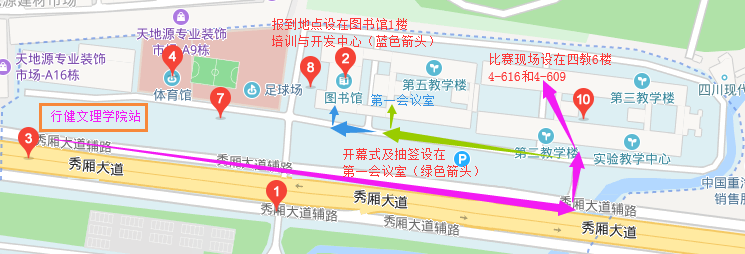         （请点击图片，使用图片预览功能查看大图）2.西侧门进入引导图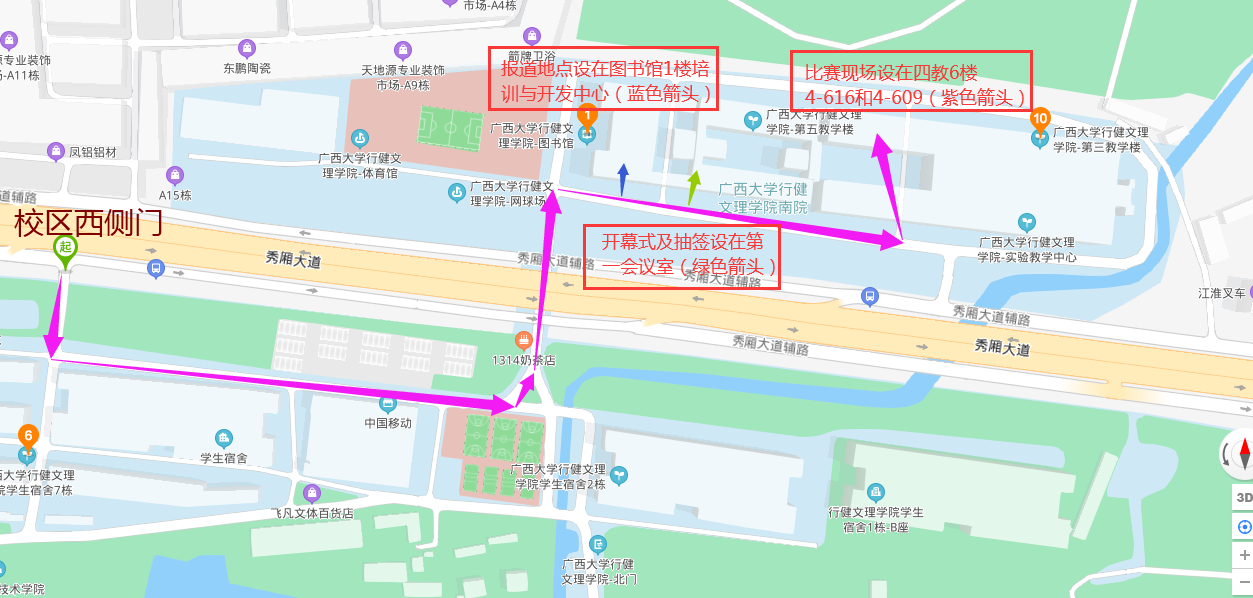 （请点击图片，使用图片预览功能查看大图）附件1 ：2021年CIMC 华南二 赛区参赛回执单注意： 1、本表格每支参赛队填写一份，若一所学校有多支参赛队则须填多份。 2、请参赛队伍务必在7月13日之前发回该参赛回执，回执单发回邮箱846596712@qq.com。7月13日之前未提交该回执的队伍视为弃赛。附件2 ：住宿参考信息广西大学东门附近和鲁班路附近有大量酒店可供住宿，距广西大学行健文理学院赛场较近，交通便利。参见下表：1.广西大学东门区域2.鲁班路区域除列表提供的信息外，该区域还有不少的经济型酒店可供选择，请使用百度地图、携程、去哪儿等APP查看。3.住宿区至比赛校区路线图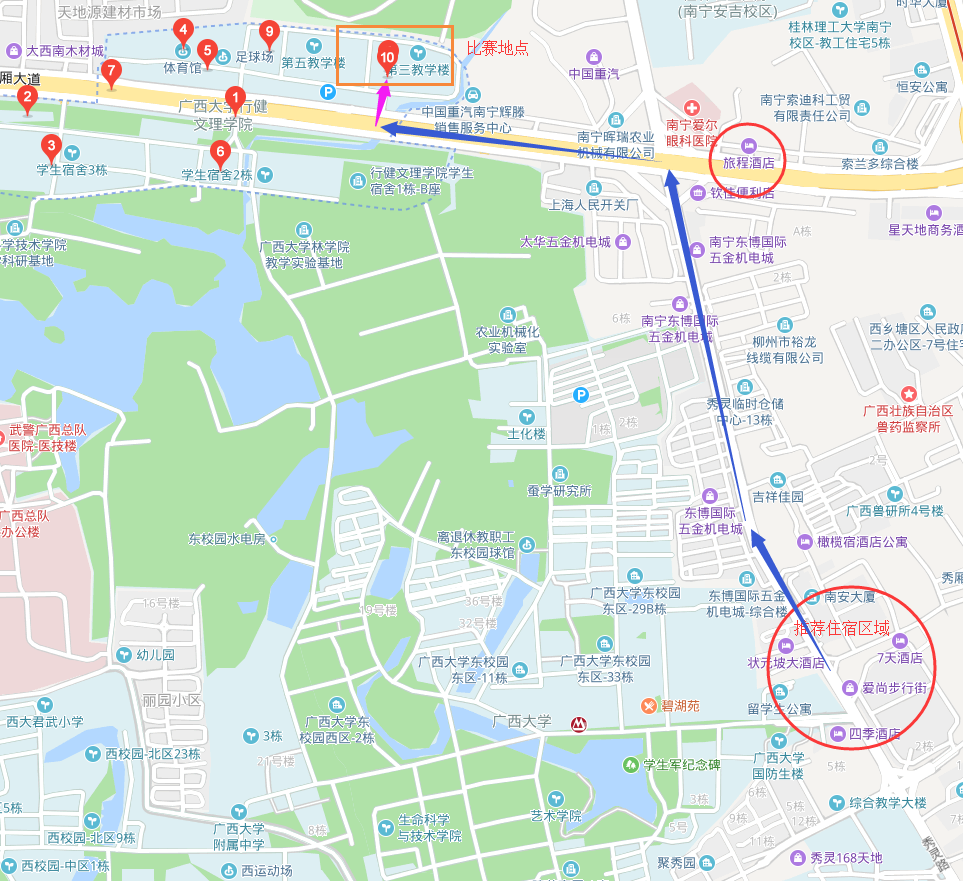 广西大学东门方向 （请点击图片，使用图片预览功能查看大图）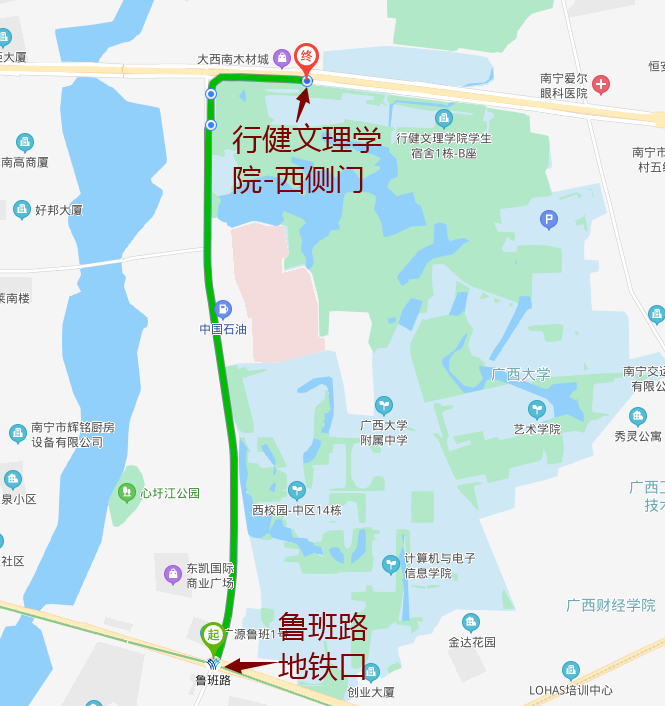 鲁班路方向 （请点击图片，使用图片预览功能查看大图）附件3 乘车路线（一）前往推荐住宿区域（1）乘坐高铁路线一前往广西大学东门：在南宁站/南宁东站下车，前往广西大学东门：乘坐地铁一号线（开往石埠方向）到白苍岭站（D出口出站），往北步行400米左右，在秀灵路南站上车，乘坐803路 (或 b14路 71路 72路 31路 62路 )至广西大学东门站下车。路线二前往鲁班北路区域：在南宁站/南宁东站下车，前往鲁班路地铁站，乘坐地铁一号线（开往石埠方向）到鲁班路地铁站，鲁班路地铁站D出口至行健文理学院西侧门，全程约2.7公里，此路段有多家实惠酒店，鲁班路地铁站D出口可步行至各酒店。。（2）乘坐飞机   下机后，乘坐机场大巴到民航饭店，再按（1）款方式乘坐地铁及公交车。※以上乘车方案仅供参考，具体以地铁以及公交车站牌的路线为准。（二）前往广西大学行健文理学院（比赛地点）1.居住广西大学东门区域，可直接打车或在广西大学东门站乘坐b14路公交车到行健文理学院站下车，进入北二门（此门靠近教学楼）。2.居住鲁班路区域，无公交，需打车前往行健文理学院西侧门。（三）行健文理学院站（公车站）到比赛现场路线参见“五、校园引导图”部分。                                                     广西大学行健文理学院                                                      2021年7月2日活动赛项组日期时间地点报到所有参赛师生7月20日15:00-20:30图书馆一楼（培训与开发中心） 开幕式、抽签各队参赛师生代表7月21日8：50—9：00第一会议室开幕式、抽签合影7月21日9：05—9：10图书馆正门阶梯开幕式、抽签开幕式致辞、代表发言7月21日9：10—9:30第一会议室开幕式、抽签抽签7月21日9：30第一会议室比赛流程行业自动化7月21日~7月24日07:30-22:00教学楼4-616比赛离散行业自动化7月21日~7月23日07:30-22:00教学楼4-609学校地址学校名称：广西大学行健文理学院入校建议： 快环北二 门。详细地址：广西南宁市秀灵路75号QQ群QQ群号：861076300入群备注：学校简称-真实姓名入群时间：请各位老师和同学在 7 月 16 日前入群。联系人姓名：贾丽斯       电话：13457942806        QQ号：846596712联系人姓名：覃传妹        电话：18776028617        QQ号：852754781参赛学校队伍信息队伍编号队伍编号队伍信息赛项与组别赛项与组别队伍信息第一指导教师所在学院第一指导教师所在学院（务必完整填写学院的官方全称，且与官网一致）（务必完整填写学院的官方全称，且与官网一致）（务必完整填写学院的官方全称，且与官网一致）（务必完整填写学院的官方全称，且与官网一致）队伍名单姓名性别学院名称联系电话是否来报道其他第一指导教师指导教师队长队员2队员3到达赛区日期时间发票抬头请务必保证抬头名称准确请务必保证抬头名称准确请务必保证抬头名称准确请务必保证抬头名称准确请务必保证抬头名称准确请务必保证抬头名称准确备注7月13日22:00前，将以下文件以附件形式发送至分赛区组委会邮箱：846596712@qq.com，邮件名:CIMC -学校名称-队伍编号-初赛回执。附件1参赛回执单（文件命名：CIMC–队伍编号-初赛回执）附件2校徽png（文件命名为：学校名称-校徽）7月13日22:00前，将以下文件以附件形式发送至分赛区组委会邮箱：846596712@qq.com，邮件名:CIMC -学校名称-队伍编号-初赛回执。附件1参赛回执单（文件命名：CIMC–队伍编号-初赛回执）附件2校徽png（文件命名为：学校名称-校徽）7月13日22:00前，将以下文件以附件形式发送至分赛区组委会邮箱：846596712@qq.com，邮件名:CIMC -学校名称-队伍编号-初赛回执。附件1参赛回执单（文件命名：CIMC–队伍编号-初赛回执）附件2校徽png（文件命名为：学校名称-校徽）7月13日22:00前，将以下文件以附件形式发送至分赛区组委会邮箱：846596712@qq.com，邮件名:CIMC -学校名称-队伍编号-初赛回执。附件1参赛回执单（文件命名：CIMC–队伍编号-初赛回执）附件2校徽png（文件命名为：学校名称-校徽）7月13日22:00前，将以下文件以附件形式发送至分赛区组委会邮箱：846596712@qq.com，邮件名:CIMC -学校名称-队伍编号-初赛回执。附件1参赛回执单（文件命名：CIMC–队伍编号-初赛回执）附件2校徽png（文件命名为：学校名称-校徽）7月13日22:00前，将以下文件以附件形式发送至分赛区组委会邮箱：846596712@qq.com，邮件名:CIMC -学校名称-队伍编号-初赛回执。附件1参赛回执单（文件命名：CIMC–队伍编号-初赛回执）附件2校徽png（文件命名为：学校名称-校徽）酒店名称星级房型价格地址备注四季酒店经济型商务单/双单人间周五-周六 约200元广西南宁市秀灵路71号(0771)2233518距离广西大学东门公交站284米，距离行健文理学院北二门2公里四季酒店经济型商务单/双单人间周日-周四 约180元广西南宁市秀灵路71号(0771)2233518距离广西大学东门公交站284米，距离行健文理学院北二门2公里四季酒店经济型标准单/双单人间周五-周六 约180元广西南宁市秀灵路71号(0771)2233518距离广西大学东门公交站284米，距离行健文理学院北二门2公里四季酒店经济型标准单/双单人间周日-周四 约150元广西南宁市秀灵路71号(0771)2233518距离广西大学东门公交站284米，距离行健文理学院北二门2公里状元坡大酒店三星商务单/双单人间（含早餐）186元广西南宁市秀灵路77-1号(0771)2796688距离广西大学东门60米，距离行健文理学院北二门2公里状元坡大酒店三星标准单/双单人间（含早餐）130-152元广西南宁市秀灵路77-1号(0771)2796688距离广西大学东门60米，距离行健文理学院北二门2公里南安商务酒店经济型商务单/双单人间216元广西南宁市秀灵路62号0771-2208999距离广西大学东门100米，距离行健学院1.6公里南安商务酒店经济型时尚单/双单人间137元广西南宁市秀灵路62号0771-2208999距离广西大学东门100米，距离行健学院1.6公里酒店名称星级房型价格地址备注致尚酒店经济型标准单/双单人间（无早餐）127-168元广西南宁市鲁班北路48号(0771)2362188距鲁班路地铁站D出口约1.2公里，距离行健学院西侧门2公里，附近有餐饮店鲁班大酒店经济型商务单/双单人间（无早餐）178元广西南宁市鲁班北路48号(0771)2512000距鲁班路地铁站D出口约450米，距离行健学院西侧门约3公里，附近有餐饮店鲁班大酒店经济型标准单/双单人间（无早餐）132-150元广西南宁市鲁班北路48号(0771)2512000距鲁班路地铁站D出口约450米，距离行健学院西侧门约3公里，附近有餐饮店国宇大酒店经济型豪华双人间（无早餐）218-270元广西南宁市鲁班北路48号0771-5365888距鲁班路地铁站D出口约400米，距离行健学院西侧门3公里国宇大酒店经济型标准单/双人间（无早餐）120-188元广西南宁市鲁班北路48号0771-5365888距鲁班路地铁站D出口约400米，距离行健学院西侧门3公里